Государственное учреждение образования «Дещенская средняя школа Узденского района»                                                                                            УТВЕРЖДАЮ                                                                                            Директор                                                                                                        В.С.Гусева                                                                                             __05.2023План проведения мероприятий в оздоровительном лагере «Солнышко»с дневным пребыванием на базе ГУО «Дещенская средняя школа Узденского района»(01.06 – 21.06)       СОГЛАСОВАНО       Начальник управления        по образованию, спорту и туризму        Узденского райисполкома                           Е.А.Иоргачёва                 __ _________ 2023 Дещенка 2023Цель:Создание безопасных условий для организованного отдыха учащихся                   в летний период, развития личности ребенка, укрепления физического, психического и эмоционального здоровья детей.Задачи:1.   Создание условий для организованного отдыха детей.2.   Пропаганда здорового образа жизни. Укрепление здоровья, содействие полноценному физическому и психическому развитию.                                                                                                                   3. Приобщение ребят к творческим видам деятельности, развитие творческого мышления.4. Формирование культурного поведения, санитарно-гигиенической культуры.5.   Формирование у учащихся навыков общения и толерантности.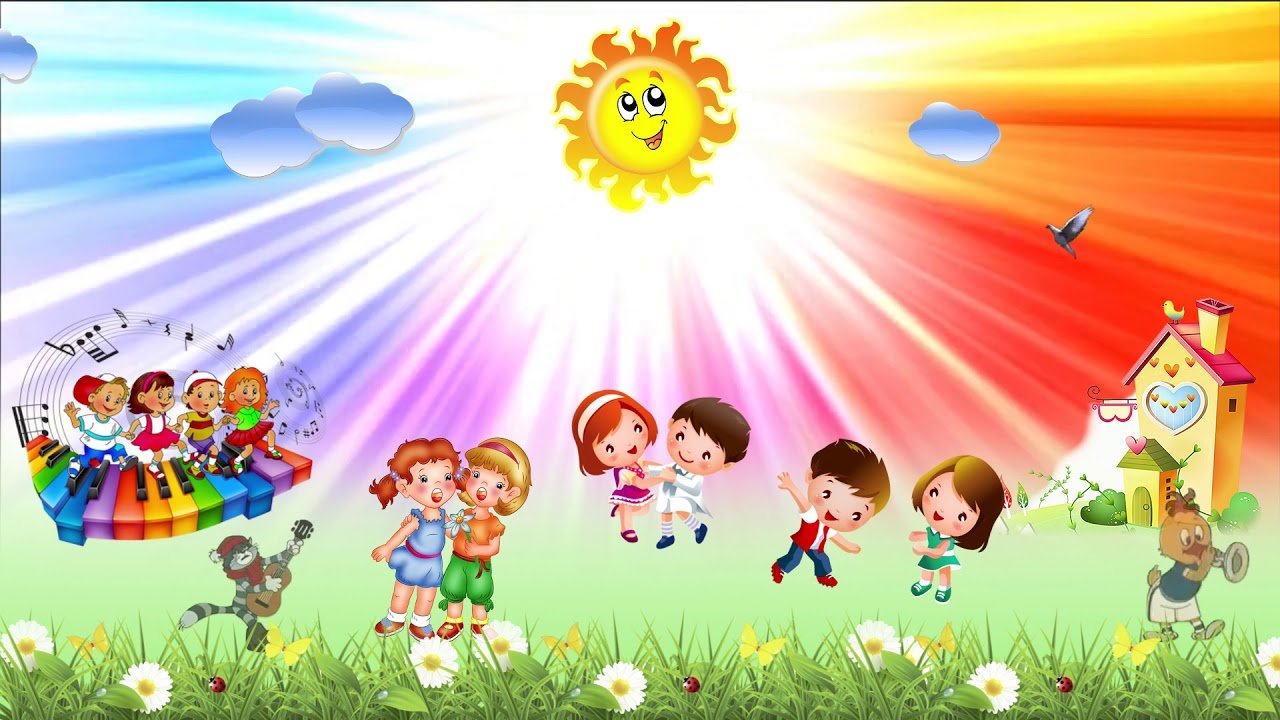 ДеньНазвание мероприятийМаршрут «Солнышка»День первый.ОСТРОВ ЗНАКОМСТВ01.06Обучение мерам безопасности. Игровое занятие «Будьте осторожны, знайте знак дорожный». (Инструктаж по мерам безопасности и правилам дорожного движения по дороге домой, о правилах поведения в оздоровительном лагере)Операция «Уют» - обустройство                                и оформление оздоровительного лагеря»Конкурс «На самый лучший отрядный уголок»4. Квест-игра «Секреты детского Королевства!» посвящённый Дню защиты детей.5.  Отрядный круг «Итоги дня»День второйОСТРОВ ГОСТЕПРИИМСТВА02.06Открытие лагеря. Торжественная линейка посвящённая открытию смены.Информационный час «Правила поведения детей при прогулках и походах»Деловая игра «Давайте познакомимся, и дружно будем жить!»Конкурс на лучшее название отряда, девиза, песни.Конкурс на лучший лэпбук  «Жизнь лагеря глазами детей»Час спортивной игры «Спортивное ориентирование»День третийОСТРОВ ЗДОРОВЬЯ И СПОРТА03.06Азбука Здоровья. Встреча с работниками Дещенской амбулатории «Быть здоровым – здорово»Игра по станциям «Путешествие в Простоквашино»Танцевально-конкурсная программа «Движение – это  жизнь»Игровой коктейль «В кругу друзей»День четвёртыйОСТРОВ ЭКОЛОГИИ05.06Информминутка «Опасный сундучок»Творческая мастерская  «Необычная бумага»Парад коллекций экологической одежды «Фешн-стиль»Познавательная игра «Знатоки природы»Спортивная эстафета «Кто быстрее»Отрядный круг «Итоги дня»День пятыйОСТРОВ ТАЛАНТОВ06.06Творческая мастерская «Школа будущего»Игровая программа: «Семь чудес в музыке»Конкурс рисунков на асфальте: «Яркие краски детства»Спортивный турнир «Самый ловкий»Квест «Эти гениальные музыкальные инструменты моей страны»День шестойОСТРОВ ДРУЖБЫ07.06 1. Минутка безопасности «Поиграем мы немножко» (шалости на дорогах) 2.Изготовление сюрпризов – пожеланий «Всего тебе хорошего мой верный, милый друг» 3.Квест-рум «По тропинкам родного края» 4.Спортивный час «Быстрее! Выше!      Сильнее!»День седьмойОСТРОВ ОТКРЫТИЙ08.06Познавательно-развлекательная программа «Гульні нашых продкаў» Летние забавы на свежем воздухе «Летний задор»Трудовой десант «Не оставим без заботы», «Сделаем деревню красивой»Кинолекторий в рамках республиканского культурно-патриотического киномарафона «Смотри и помни»Спортивный час «Два капитана»День восьмойОСТРОВ ЗДОРОВЬЯ09.061.Азбука Здоровья. Профилактическая беседа «Правила оказания первой медицинской помощи при солнечном и тепловом ударах. Оказание помощи при укусах диких и бездомных животных, змей, насекомых»2.Интеллектуальная игра «Умники и умницы»3.Эстафета полезных дел4.Час спортивной игры «Молодежь против вредных привычек»День девятыйОСТРОВ ДОБРА10.06 Операция «Обелиск» Тематическая встреча с инспектором ИДН «Правовой калейдоскоп» Игровое занятие «Букет добра»Час спортивной игры «Будь здоров – живи интересно!»День десятыйОСТРОВ НАУКИ12.061.Экскурсия в г.Минск интерактивный спектакль «Волшебный сундучок!»Минутка безопасности «Моя безопасность». 2.Мульт-фейерверк «Малая родина от А до Я»3. Викторина «Научные чудеса»4.Тематическая беседа с Почётным гражданином Узденского района  «С чего начинается родина? »5.Час спортивной игры «Раз, два, начинается игра»День одиннадцатыйОСТРОВ ДРУЖБЫ13.06Игра-викторина «Будь вежлив».Спортивно-игровая программа «Мы разные, но мы вместе»Прогулка «Маршрутами памяти - маршрутами единства»Танцевальный марафон «Гэта песня з Беларусі»День двенадцатыйОСТРОВ БЕЗОПАСНОСТИ14.06 ШАГ «Лето – время действовать. Равный обучает равного!»Праздник «Безопасное лето»Час спортивной игры «Физкульт-Ура»Квест-игра «Лето без опасности»День тринадцатыйОСТРОВ ТОЛЕРАНТНОСТИ15.06Информационный час «Наши символы – наша гордость» Викторина «Культурный я – культурная страна»Конкурс рисунков «Эмблема толерантности»Час спортивной игры «Мы за ЗОЖ»Игра «Чем мы похожи?»День четырнадцатыйОСТРОВ СМЕХА16.061. Информационный час «Люблю мой край, старонку гэту» 2.  Конкурсная программа: «Лучшая пародия на вожатого!»3. Спортивная эстафета: «Ловкие и сильные» (соревнование вожатых и детей)4. Конкурс рисунков на пленэре «Милый сердцу уголок»5. Тематическая дискотека: «Лучший танцор среди детей и вожатых»День пятнадцатыйОСТРОВ СИЛЫ17.06Операция «Обелиск» (наведение порядка возле памятников  в д.Володьки, аг. Дещенка)Развлекательная  программа «Мистер оздоровительный лагерь - 2023»Спортивная эстафета «Девочки против мальчиков»Кинолекторий в рамках республиканского культурно-патриотического киномарафона «Смотри и помни»Час спортивной игры «Будь здоров – живи интересно!»День шестнадцатыйОСТРОВ ПРИРОДЫ19.06Минутка здоровья «Цветы – лекарство для души»Экскурсия «Линия Сталина»Викторина «Загадки леса»Спортивные соревнования «Стартуют все»Отрядный круг «Итоги дня»День семнадцатый20.06ОСТРОВ КРАСОТЫКонкурс «Мисс Лето-2023»Соревнования «Золотая скакалка» «Ярмарка веселья» – игры-поединки, конкурсыИгровая дискотека  «На балу у Золушки»Час спортивной игры «Весёлые старты»День восемнадцатыйЗАВЕРШЕНИЕ ПУТЕШЕВСТВИЯ«До свидания, «Солнышко!»21.06Минутка здоровья «Ты и твоё здоровье»Торжественное закрытие смены     3.  Беседа «Самые родные люди»4. Концерт детского творчества «До новых   встреч!»